29.05, piątekDrodzy uczniowie klas III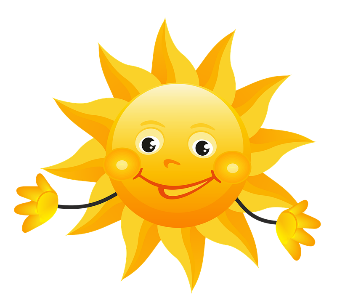 W poniedziałek 1.06 jest Międzynarodowy Dzień Dziecka i właśnie z tej okazji, chciałabym Wam życzyć samych beztroskich i słonecznych dni. Niech spełniają się Wasze marzenia, a radość i uśmiech, niech towarzyszą Wam każdego dnia!A  teraz, zapraszam Was do zabawy czytelniczej, która dzisiaj polega na odszukaniu w opowiadaniu tytułów książek, które zostały ukryte w tym tekście.Dziadek i niedźwiadek wybrali się do lasu na jagody. Po drodze spotkali przyjaciela, który opowiedział im przygody swojego kolegi Pinokia. Nagle przebiegł im drogę Rogaś z Doliny Roztoki. W lesie dołączyła do nich dziewczynka z parku oraz detektyw Pozytywka. Wesoło maszerując, czekali, aż przydarzy im się jakaś wakacyjna przygoda. Gdy dotarli do zielonej polany, ujrzeli wesołą gromadkę. Były to dzieci z Bullerbyn w towarzystwie Karolci. Serdecznie się przywitali. Nagle zjawiła się przed nimi czarna owieczka. Wszyscy zaczęli uciekać, gdyż bardzo się jej przestraszyli. Przypomnieli sobie na szczęście, że mieszka w lesie Kubuś Puchatek, który z pewnością da im schronienie. Tak też się stało.Powodzenia! Pozdrawiam Was bardzo serdecznie Nauczyciel bibliotekarz